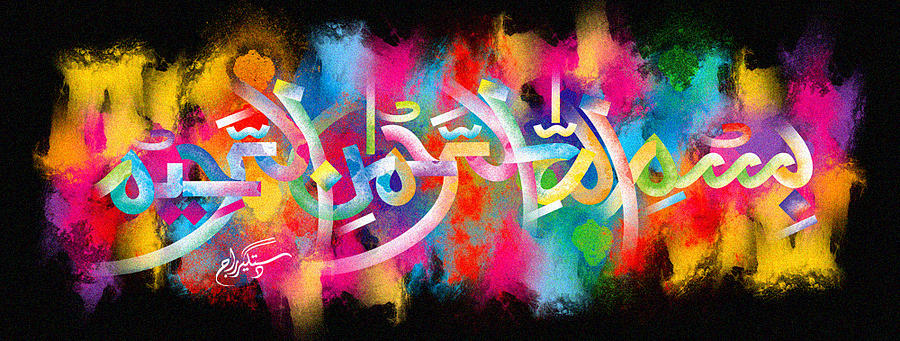 The Miracle Samosas of 9th October 2015The Exclusive Islamic Miracle Photographs of Dr Umar Elahi AzamSunday 11th October 2015Manchester, UKIntroductionI accidentally held the camera lens of my Sony Xperia M2 Smartphone towards my tray of 2 samosas while transferring the photographs of the miracle apple from my Smartphone to my Gmail account.  It was as if I was being told by Allah, “Look at the samosas for My Name!”  I did so and, indeed, found one impression of The Name of Allah  on one partially-eaten samosa and 2 impressions of the Holy Name on the complete samosa.  On one impression (see the photograph on p. 9), the letter ‘Ha’ is very well developed. 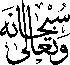 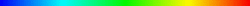 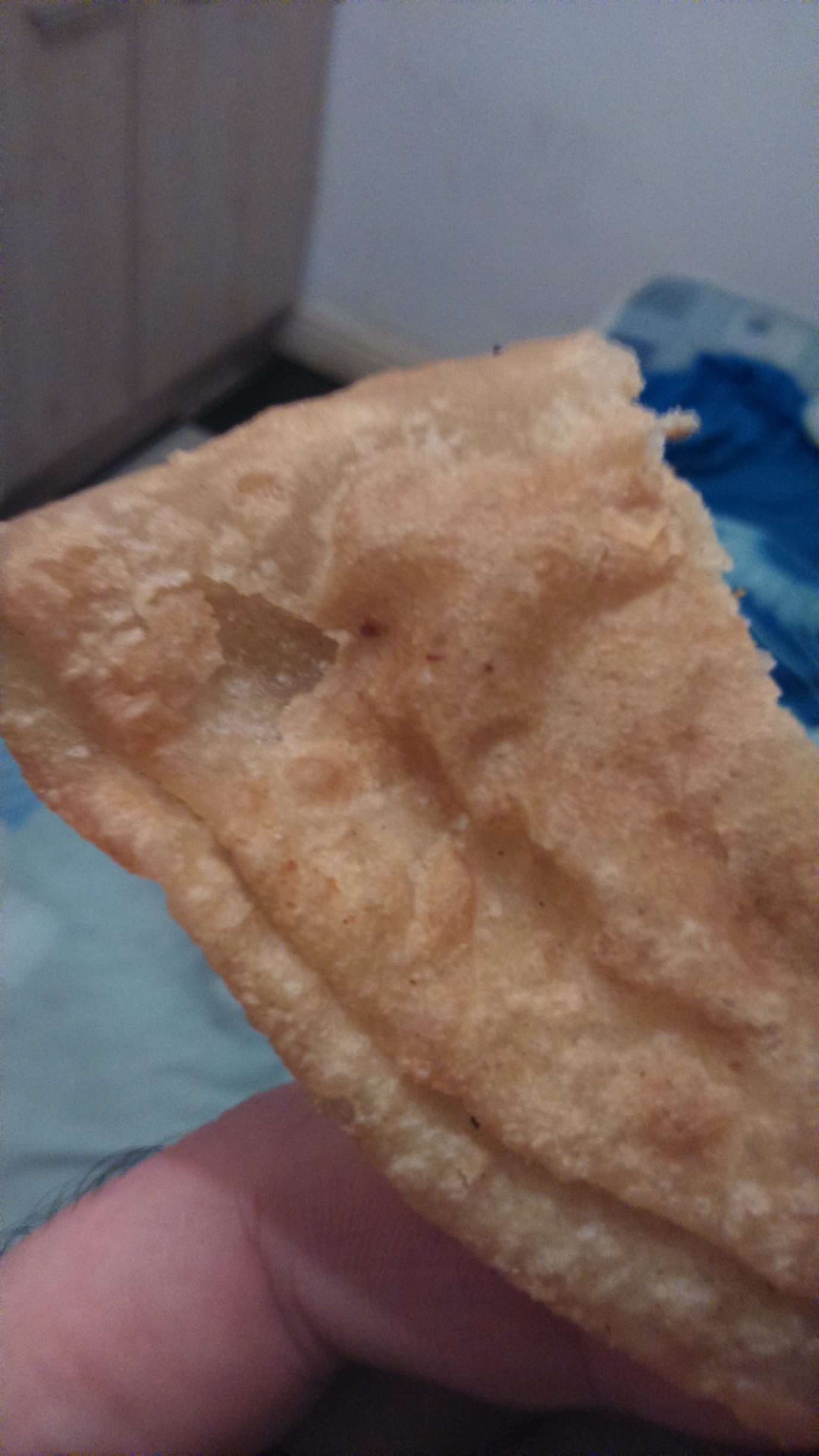 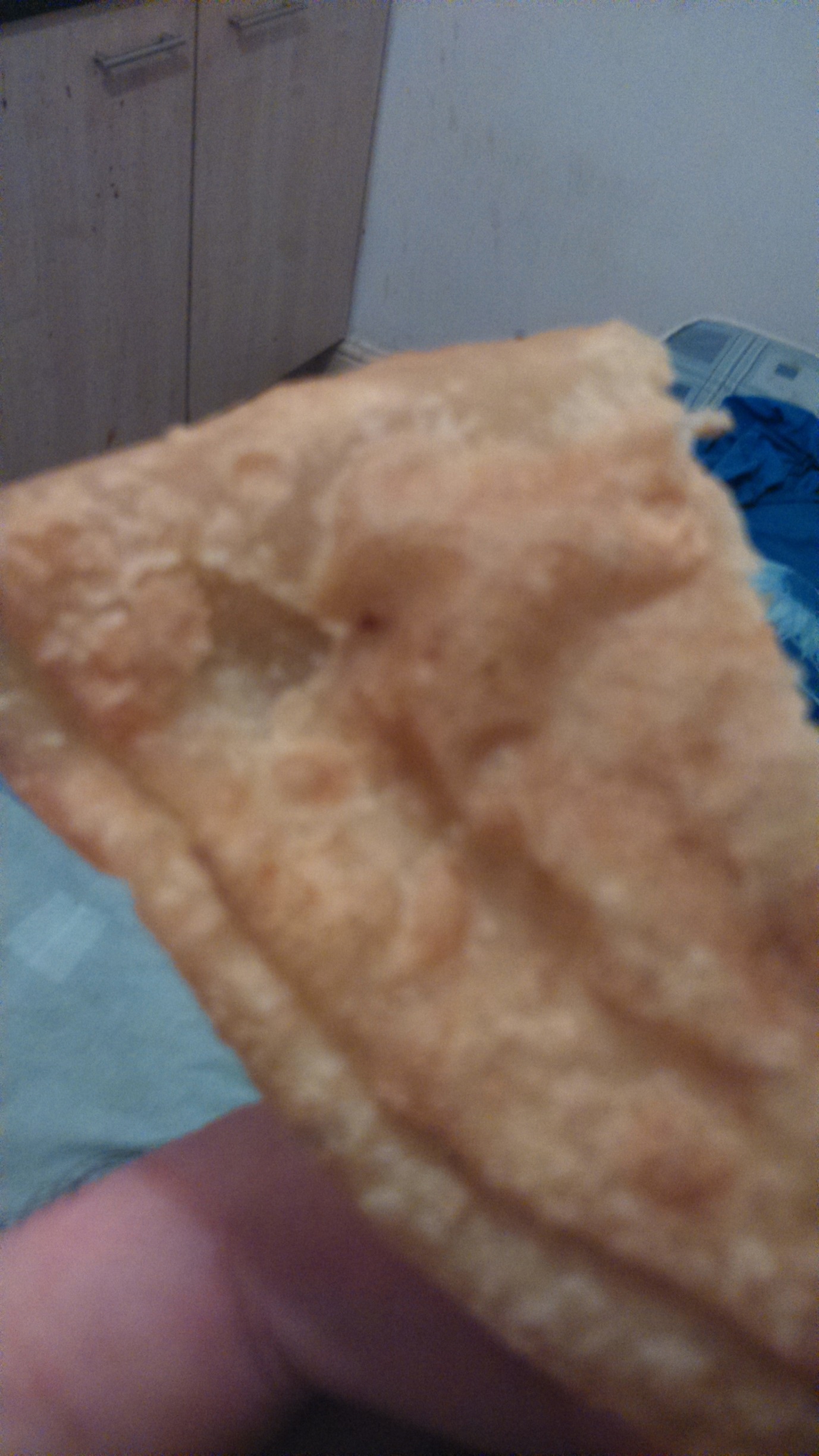 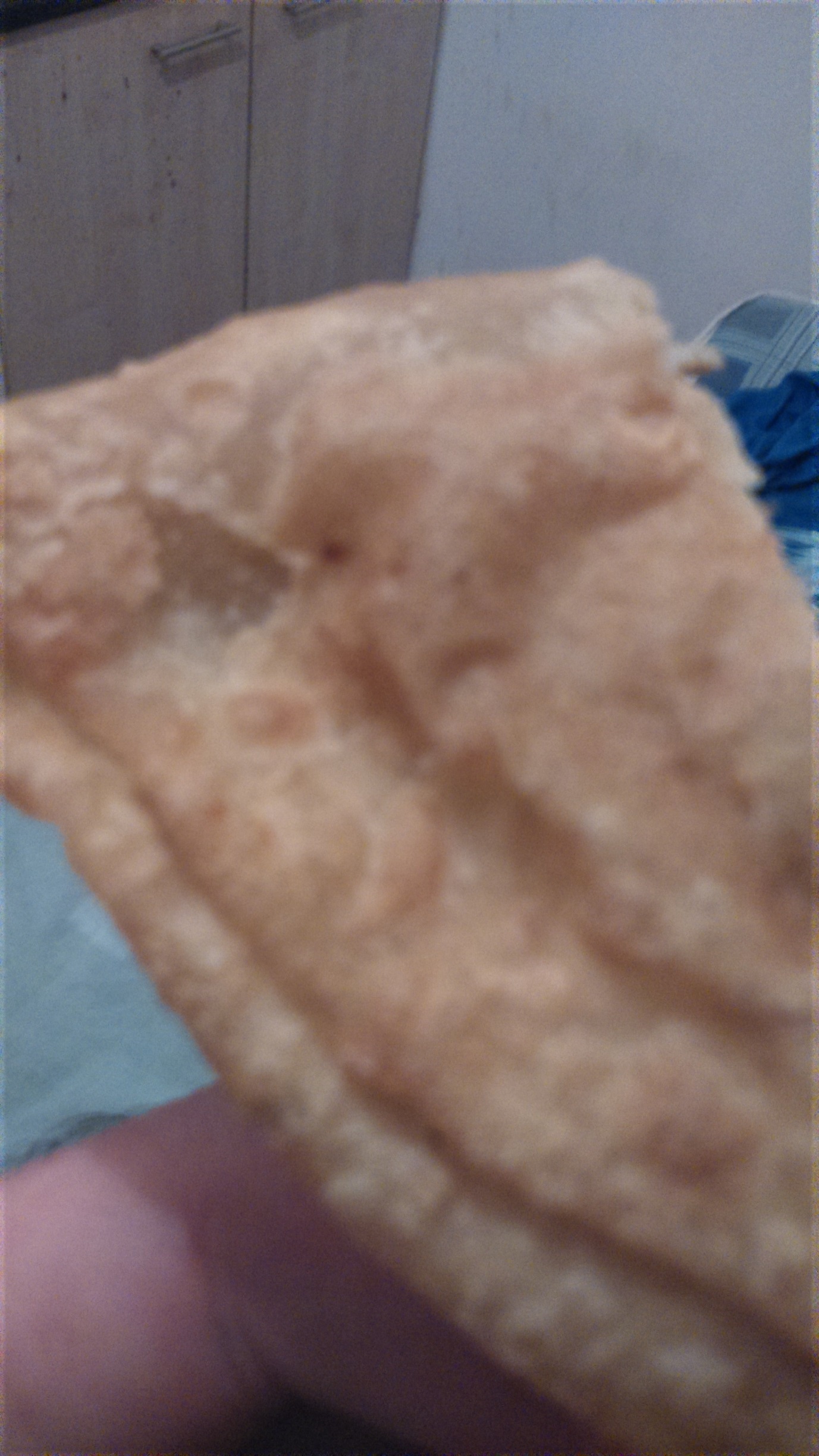 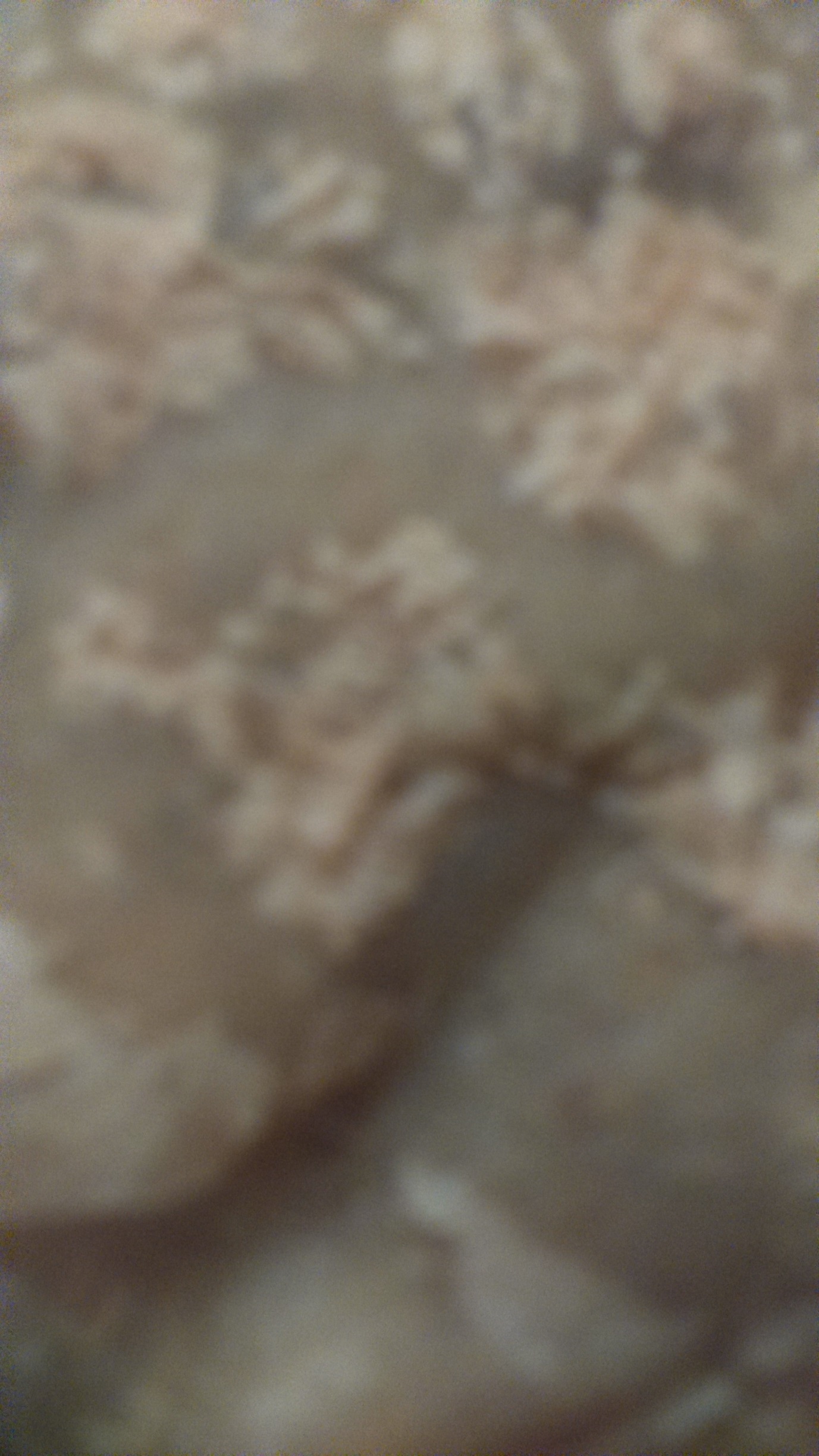 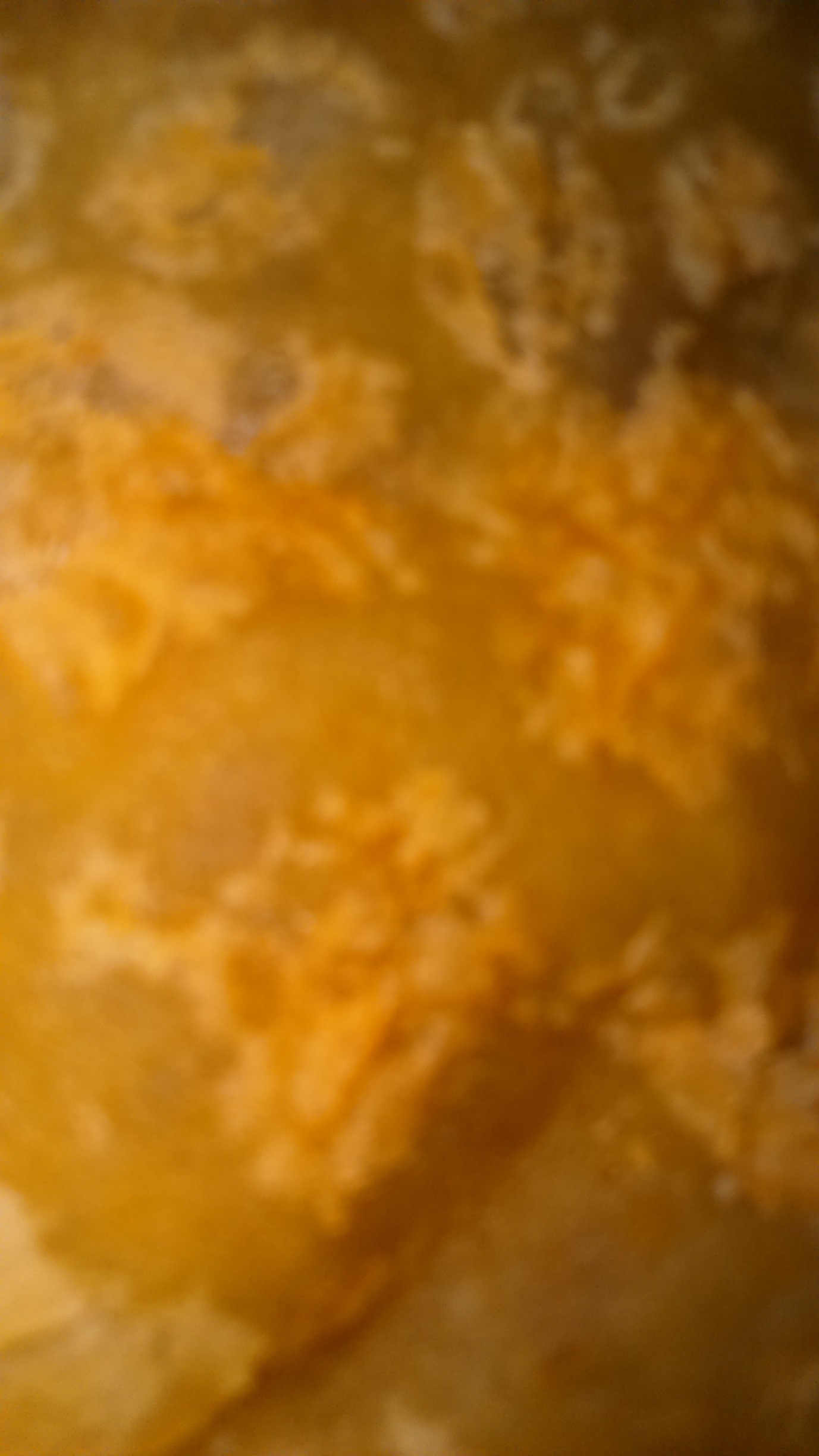 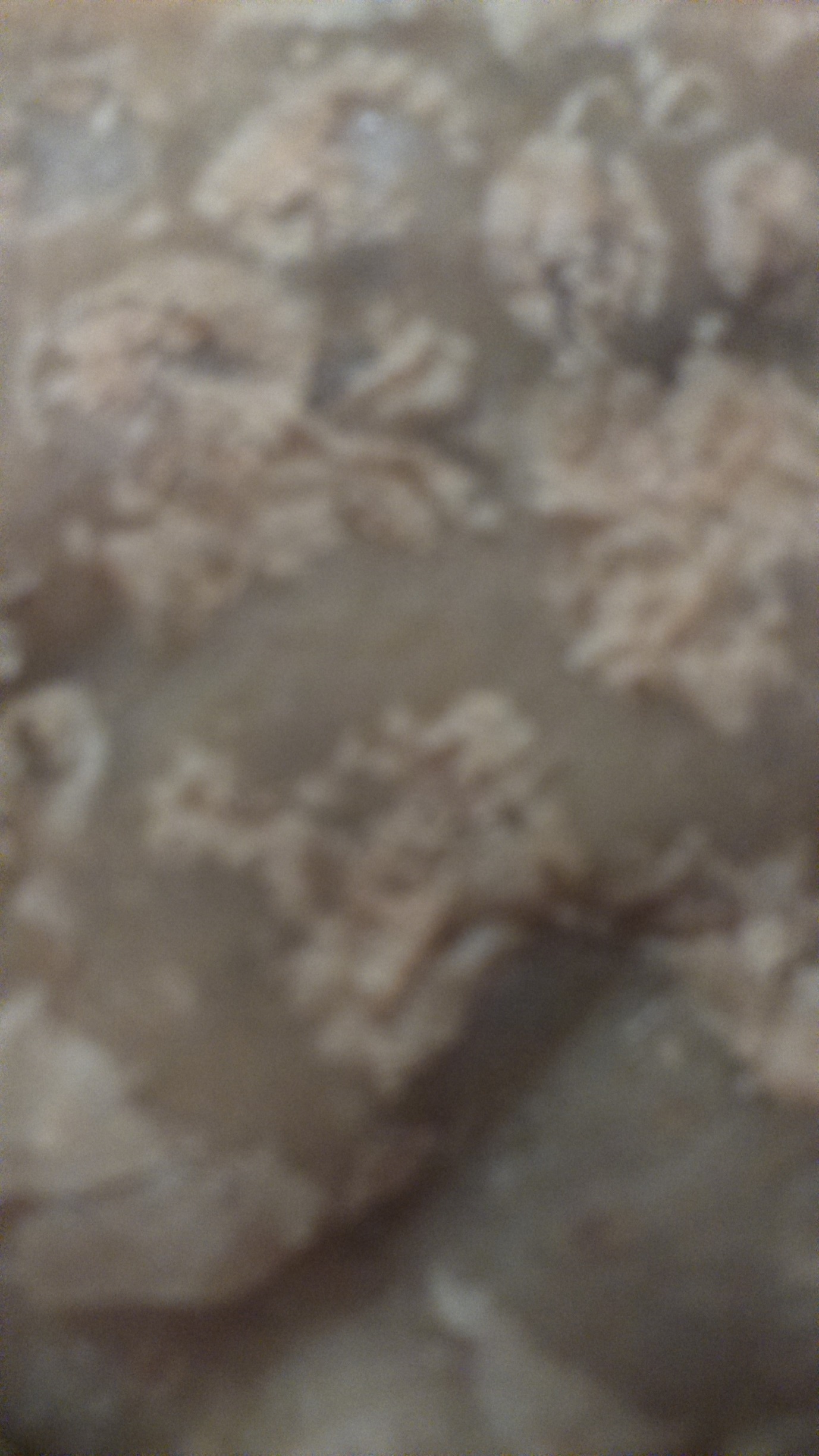 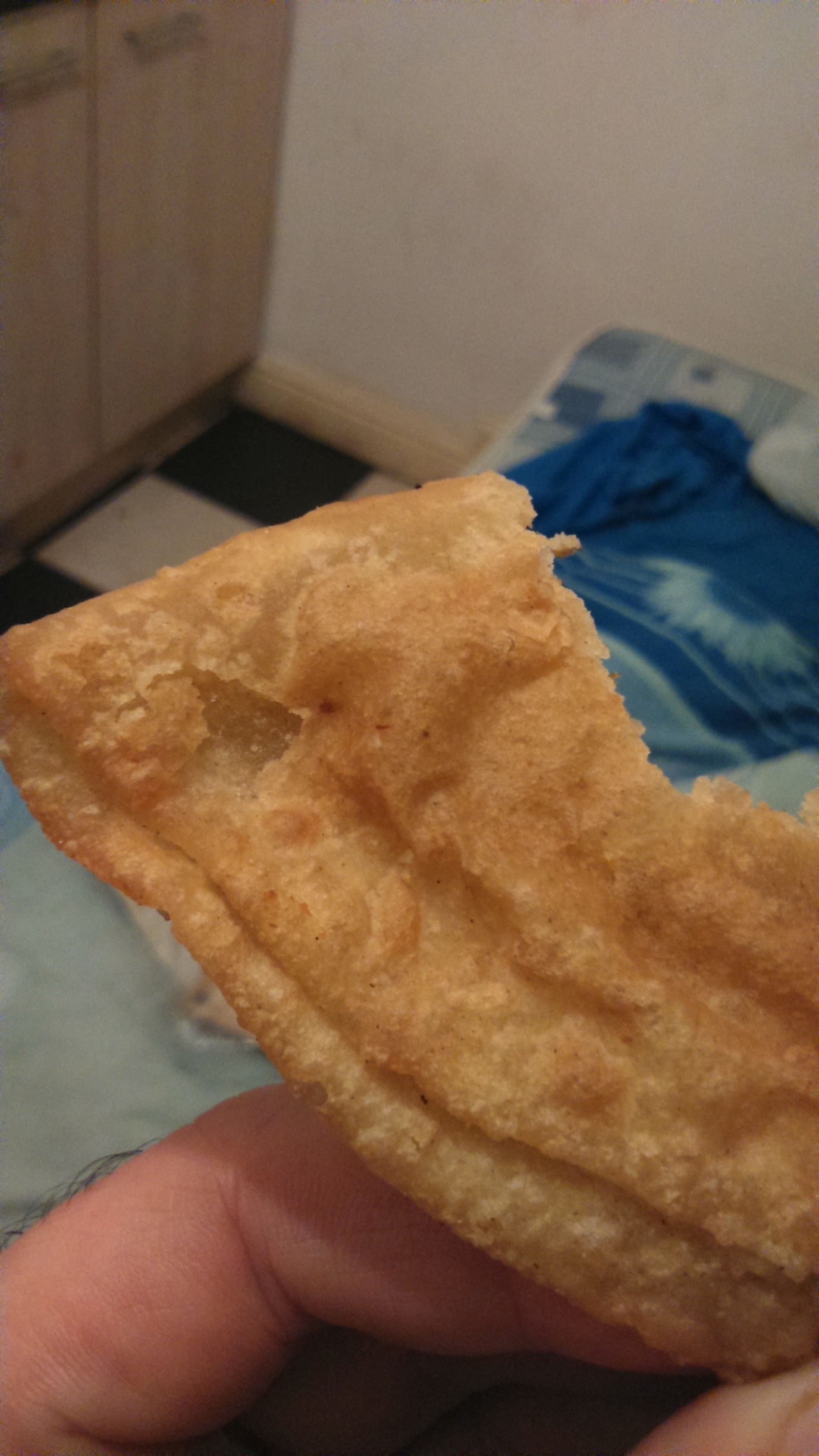 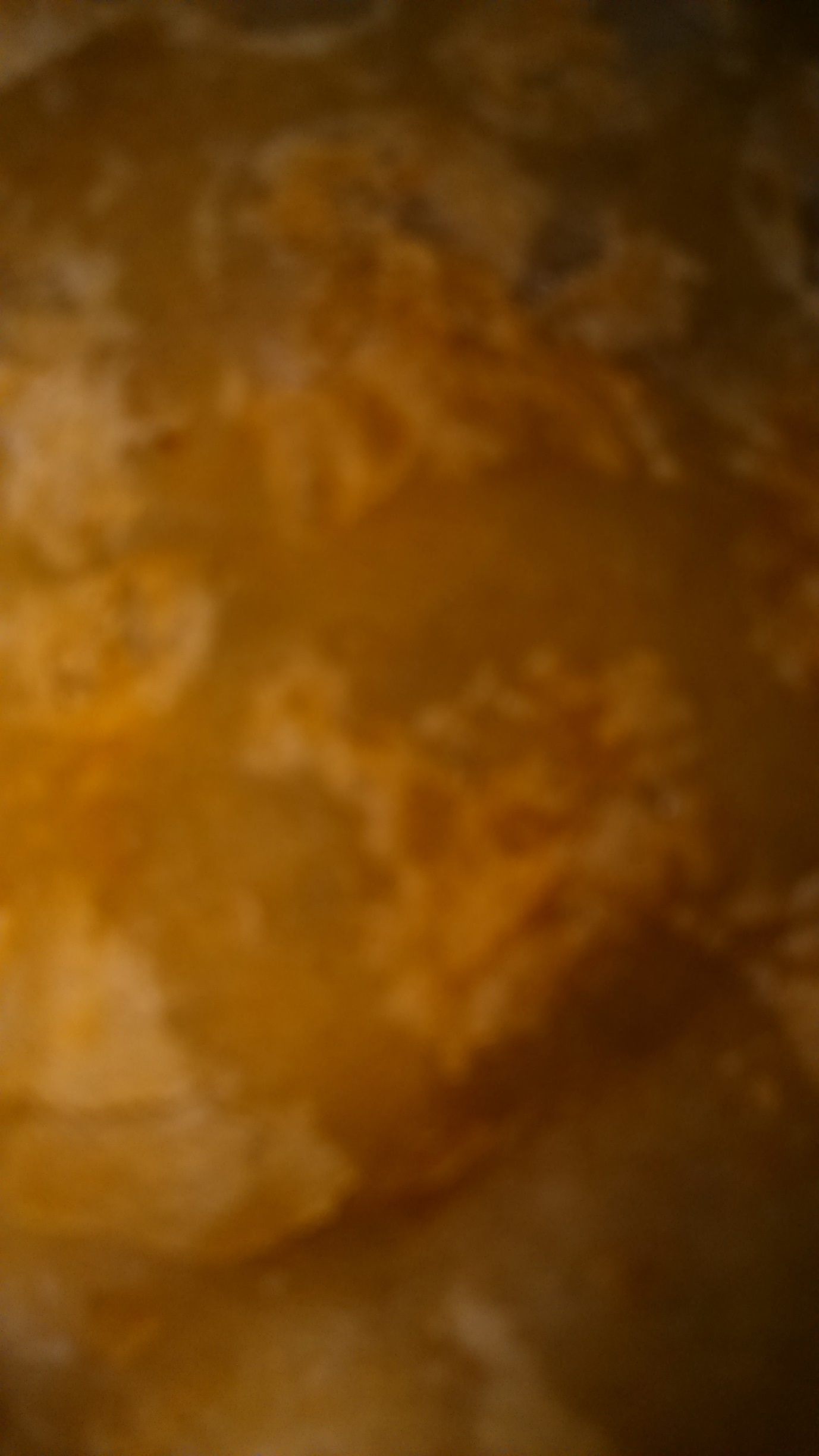 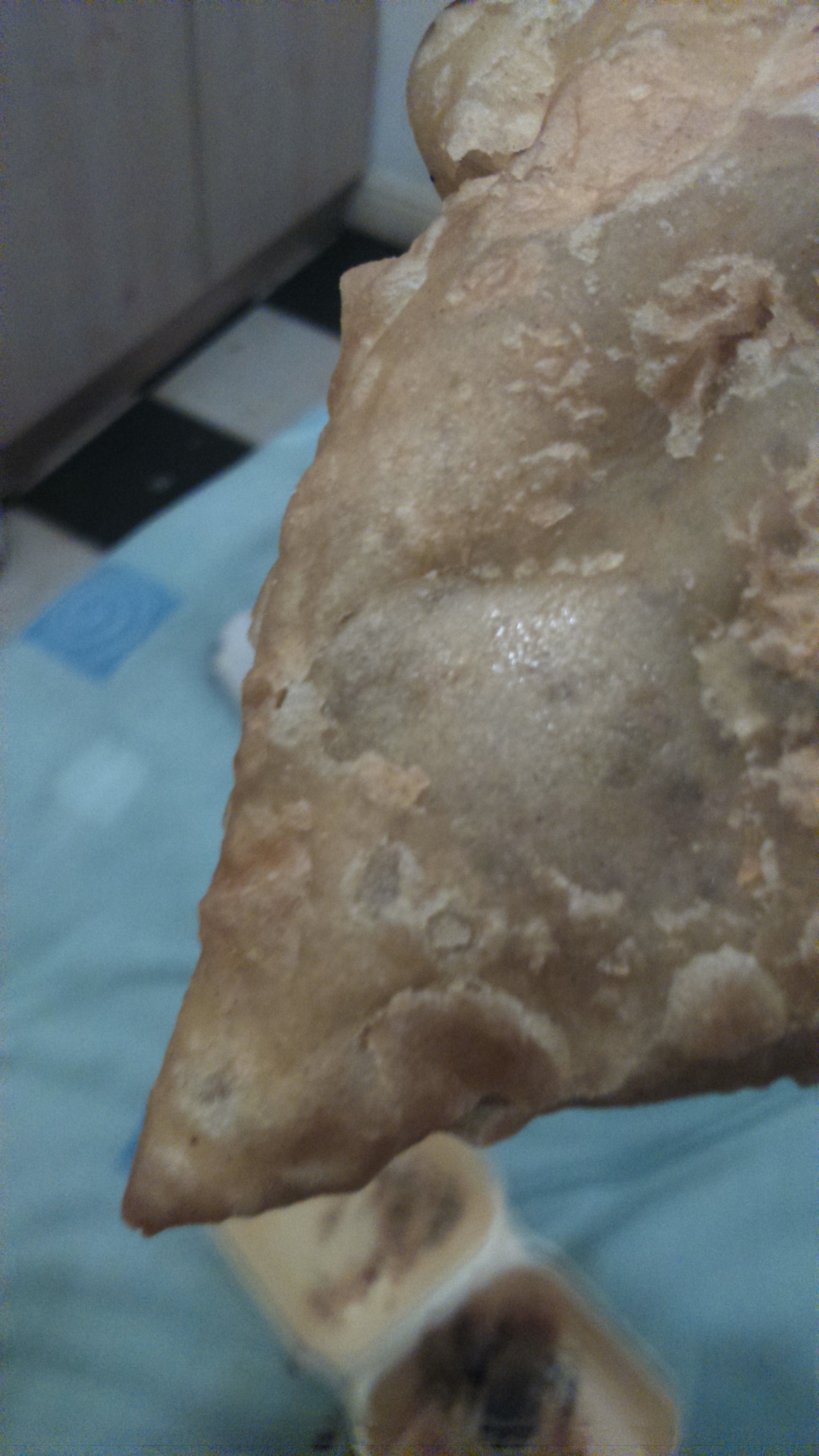 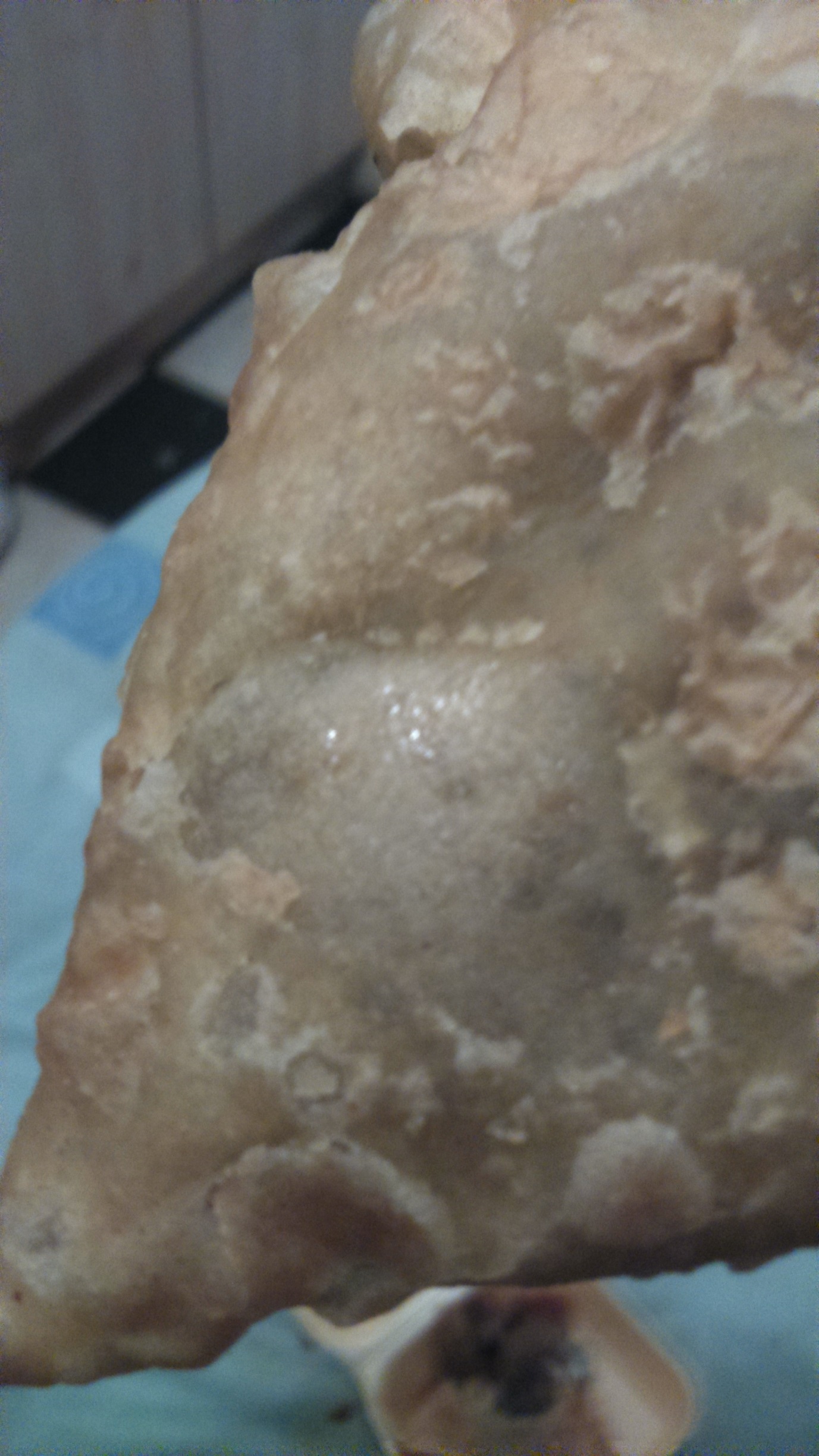 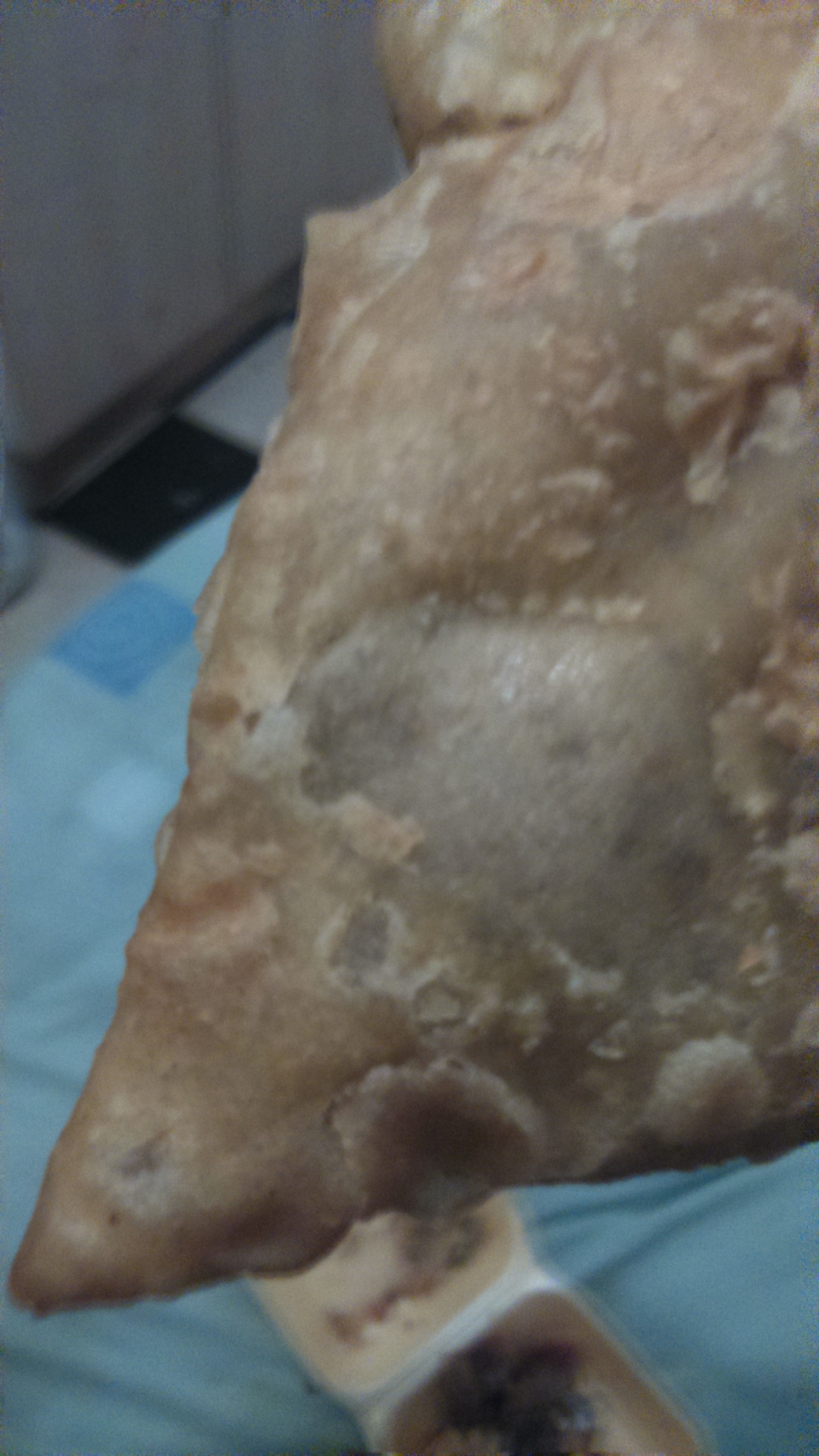 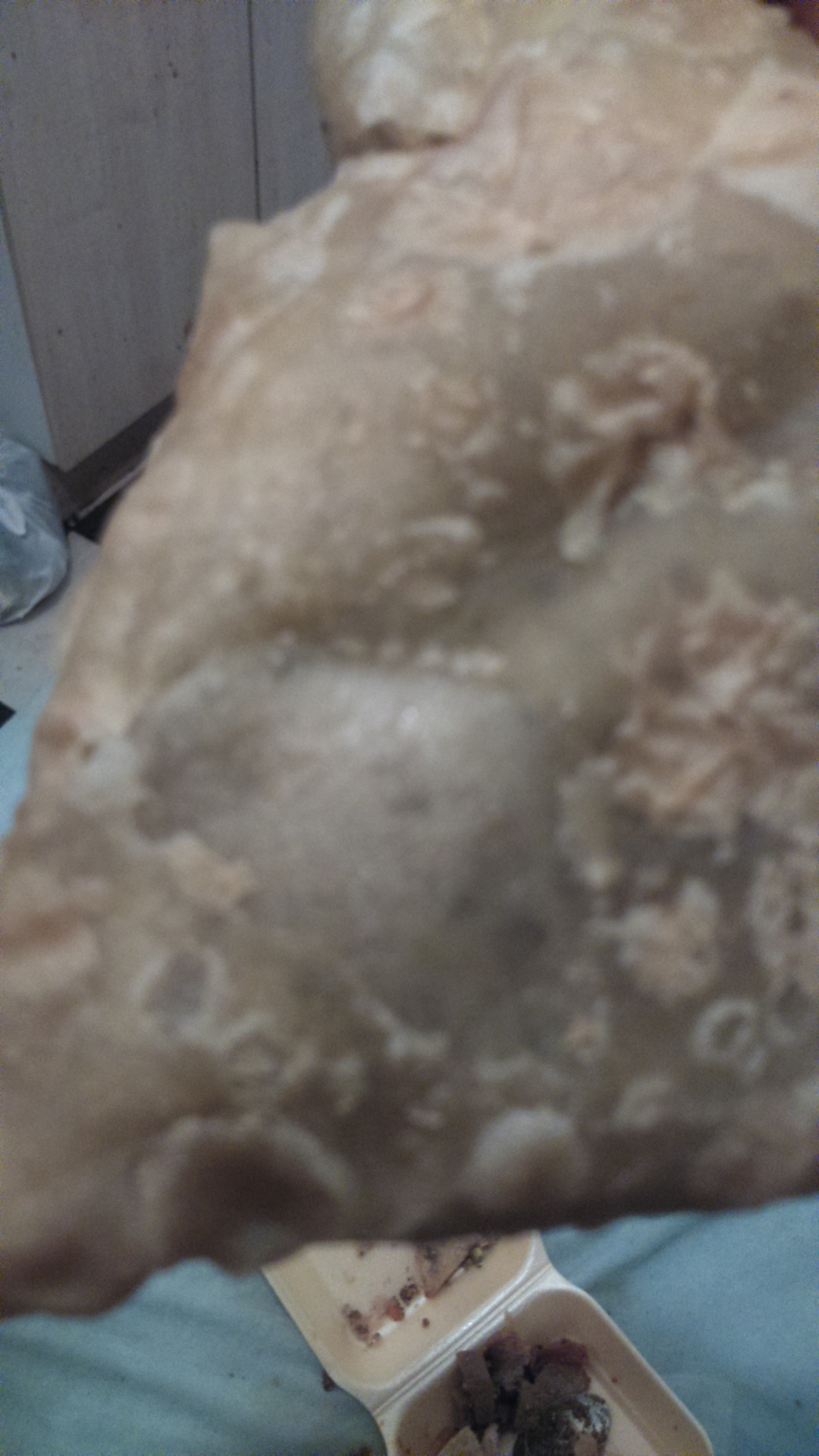 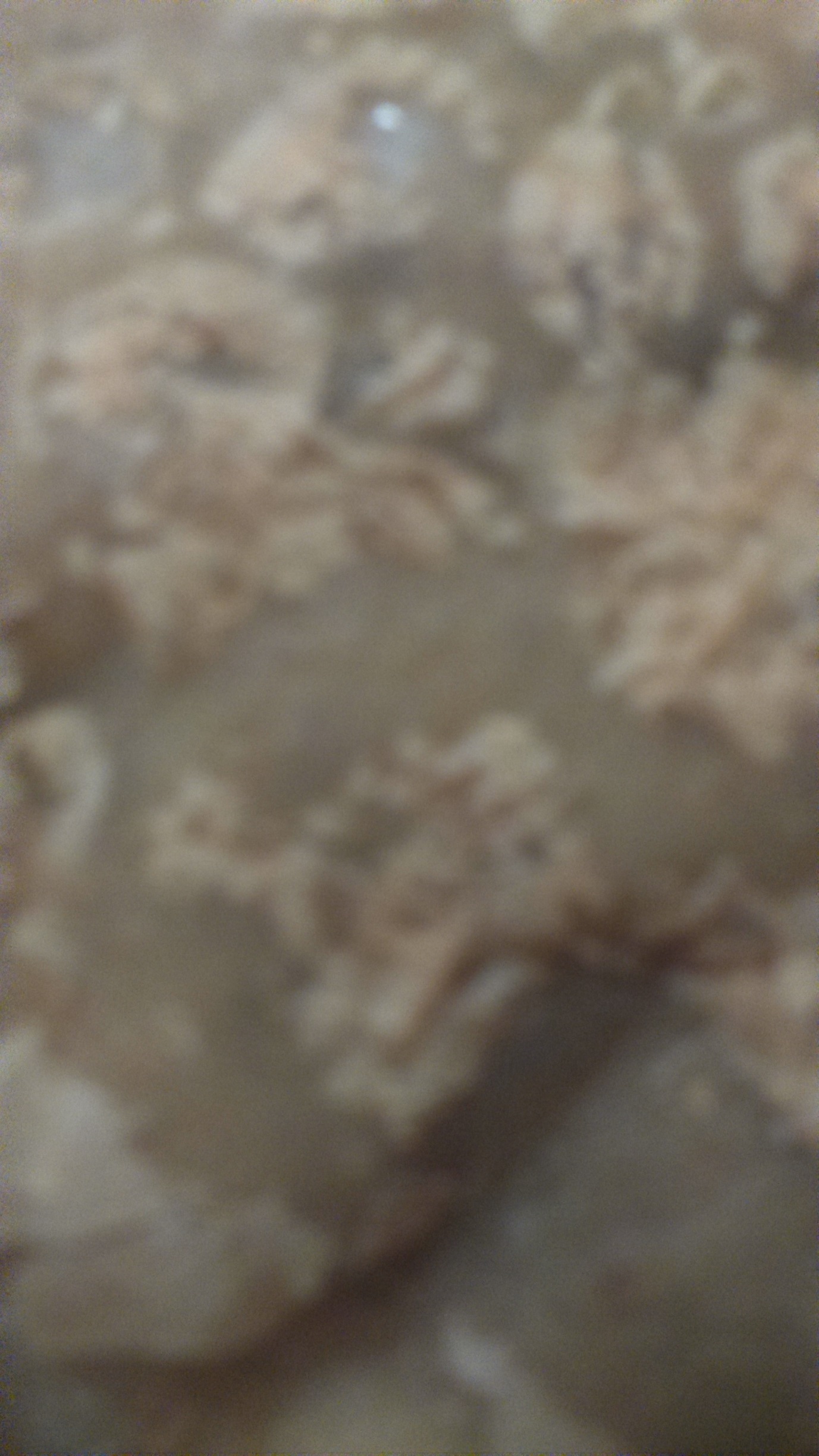 